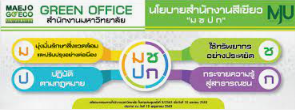 เกณฑ์การประเมินสำนักงานสีเขียวหมวดที่ 5 สภาพแวดล้อมและความปลอดภัยในสำนักงาน5.5 การเตรียมพร้อมต่อสภาวะฉุกเฉิน5.5.2 มีแผนฉุกเฉินที่เป็นปัจจุบันและเหมาะสม และร้อยละของพนักงานที่เข้าใจแผนฉุกเฉิน256425652566